PLEASE RETRURN TO nbrowne@tcd.ie by 17.00, Wednesday, 20 October 2021.EXPRESSION OF INTEREST FORM for EVENING COURSESLECTURE COURSE IN CZECH LITERATUREBožena Němcová and Key Moments in Czech Literary History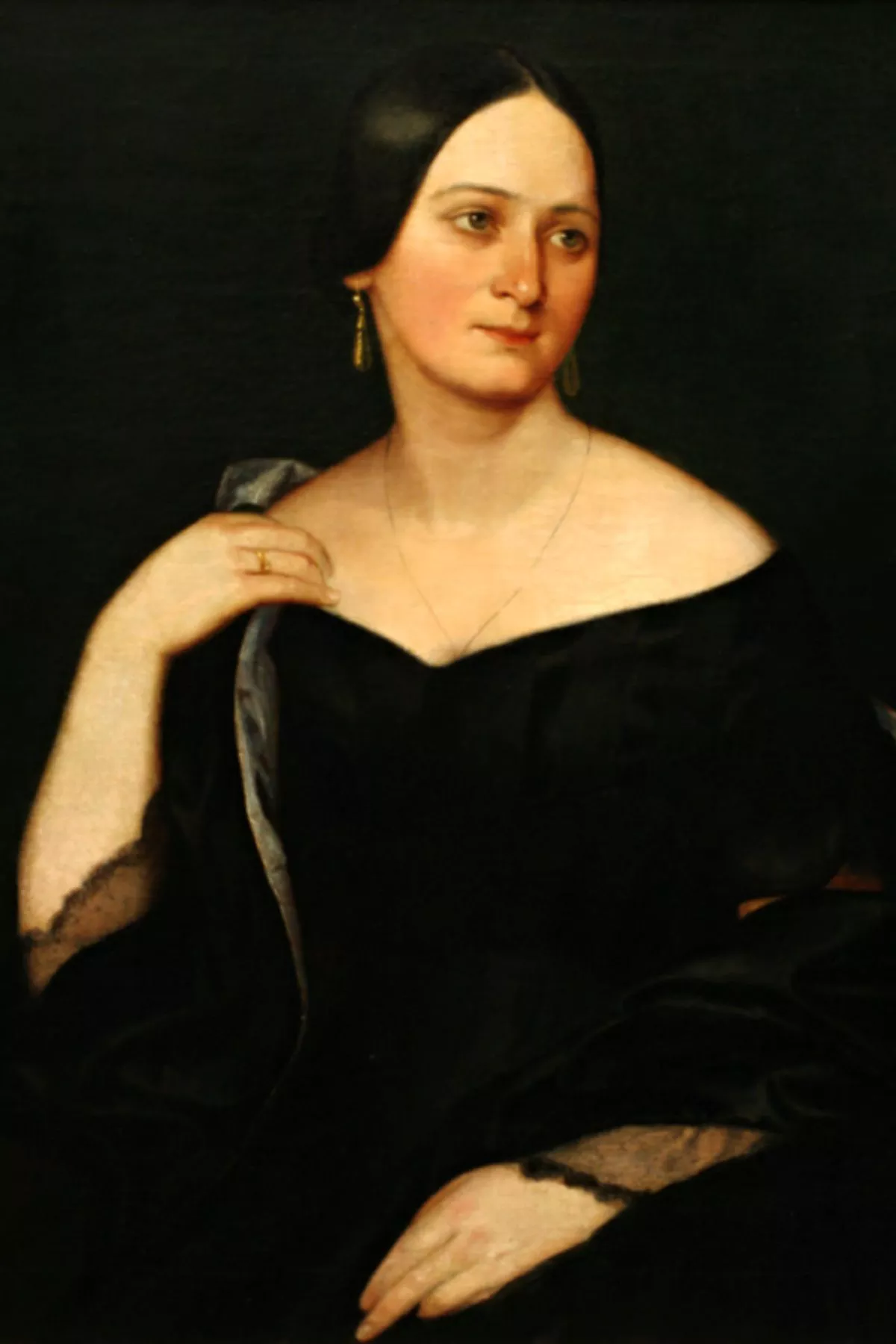 Time: Mondays 7:00-8:30 pmDuration: 5 weeksCourse fee: €90Lecturer: Dr Jana van der Ziel FischerovaPERSONAL INFORMATION: Name: _____________________________________________________________________Email Address:  ______________________________________________________________THANK YOU FOR YOUR INTEREST. WE WILL EMAIL YOU AFTER 20 October 2021 with registration form and the particulars of payment. 